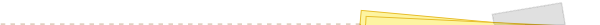 $2020 Vouchers for travel - 20 winners
If you have not done this already...make sure you do ... you can enter one time on FB, twitter, and instagram for a total of three entries...make sure to get three entries in...EX - there were less than 1000 on twitter so far.  You need to post a photo with #Travelocity20sweeps   ENDS TONIGHT at 1159pm CST!

https://www.travelocity.com/g/s2/travelocity20


$400 Ticketmaster - 12 winners
I wish I saw this sooner as it was daily till today, but still worth entering tonight -- you need to enter via twitter by posting a photo of you and at least three other people (they will award up to 4-$100 GC to winners - one for each person in photo).  Use the #Sprint4Summer.  Ends tonight at 1159 EST.  Here is the main page - click on rules if you would like to read more.  One entry per person per day, but today is the final day...it was only open for less than 1 week.

https://latino.sprint.com/sprint4summer/


ROOMBAS - 5 winners
Comment on their post from today on what room is your messiest.  Ends tonight at 1159pm EST.

https://www.facebook.com/RentACenter/

TRIP TO VT - 25 winners
This also ends tonight and I think many may have skipped it as you have to do a photo or video...it does say winners are picked randomly - I would at least make an attempt to say why you are their biggest fan...I like the odds on it.  Trip is Aug 19-21st for their Music Fest.  The form has had issues so you may need to refresh it if it does not pull up but the link is correct.

http://www.woodchuck.com/ciderstock-sweepstakes/


TRIP TO TAIWAN 
Not sure how many entries this will get, but had not seen it.  Ends Sept. 18th.  One entry per household and you have to use the trip by Dec. 20th of this year.

http://www.asianart.org/form/opt-in-form--2

** RT TO WIN **
MATT KENSETH AUTOGRAPHED HAT 
https://twitter.com/JoeGibbsRacing/status/748629786281512960

MATT DIBENEDETTO AUTOGRAPHED HAT 
https://twitter.com/mattdracing/status/748591458307956737

GILLETTE STADIUM - NEW ENGLAND
They are doing tons of RT to win - TILL 9AM EST TOMORROW!  Open to all states but tickets are for their events.
https://twitter.com/GilletteStadium


FLEMINGS STEAKHOUSE GCs -$5000 GC plus 10 other winners of $100 GC   ** REPRINT ***
OPEN TO AL, AZ, CA, CO, CT, FL, GA, IL, IN, IA, LA, MD, MA, MI, MS, NE, NV, NJ, NC, OH, OK, PA, RI, TN, UT, VA, WI
*** I wanted to print this one again tonight  - as entry period 2 closes tonight and I almost forgot, so I am guessing some of you did also....bookmark it and watch the weird entry periods ***

The entry periods are weird, but you can enter once per person per entry period.  Ends August 25th.  10 entry period winners each get $100 GC.  One Grand Prize winner will get 50-$100 GCs (I hope you like Flemings)

https://www.flemingssteakhouse.com/100wines/


$190 CASH
Still going....I may have to come up with a new idea if we dont get a winner soon  -- THIS WEEK you can enter this and being a subscriber, you are eligible to break the bank!  Enter by Sunday at 5pm EST by making a guess for the pick 4 number of the Ohio Lottery that night.   This week is a total of $190 if a subscriber wins!  You are welcome to share this or tag people as non-subscribers can win the weekly prize but are not eligible to break the bank.

https://www.facebook.com/Iwincontests/posts/618710394962081


10 GOPROS
This ends tonight at 1159pm CST.  You can enter one time without doing a trip...do that....they gave away free fares each day for those that booked trips...but most of us would like to win the gopros that will be given at the end.

https://www.greyhound.com/miles-to-win 


PHILLY PRETZELS 
These guys always do giveaways of free pretzels...there is one today by tagging a friend, but if you scroll down, there is one that ends July 4th where 100 people will win and only about 200 entries.  Check to make sure one is near you or that you can use them and enter!

https://www.facebook.com/PhillyPretzel/ 

SHARK VACUUM
RT to WIN - winner announced tomorrow

https://twitter.com/nfmtweets/status/748501875897548800

LIGHTS - 2 winners of six packs
Comment on their post from today on favorite summer activity - Ends July 5th at 2pm EST.

https://www.facebook.com/TCPlighting/

Delaware, Georgia, Kentucky, Maryland, North Carolina, Pennsylvania, South Carolina, Tennessee, Virginia, West Virginia 
$2500 TRAVEL GC and 5 winners of $100 FOOD LION Lion GC
One entry per person by July 6th.  Pet photo....less than 1000 entries so far, well worth doing.

https://usscpromotions.com/foodlion/motts-secret-life-of-pets/


NEAR SAN MARCOS TEXAS 
VARIOUS GIVEAWAYS
These guys do various giveaways every week and many include a gift card but you have to pick it up locally.

https://twitter.com/uptownsanmarcos

VA
NASCAR RICHMOND TICKETS and VIP EXPERIENCES - no transportation or lodging
There are four things you can enter on here and you have till the end of July to enter each of them.  Tickets and VIP experiences are up for grabs.  If you are a fan and can go to the race in Richmond, well worth doing.

http://drivesmartva.org/whosyourdriver/enter-now


SC
OVERNIGHT CRUISE
This is one time entry by July 2nd.

http://www.fernmichaels.com/cruise-contest/


NOTICE:   TO THE BEST OF MY KNOWLEDGE ALL LINKS ARE "CLEAN" AND NOT REFERRAL LINKS OR PAY PER CLICK LINKS.  IF AT ANY TIME YOU SEE SOMETHING THAT LOOKS SUSPICIOUS, PLEASE NOTIFY US IMMEDIATELY.  THANK YOU.
 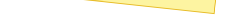 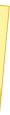 Copyright © 2016 iWINContests.com All rights reserved. 
You are subscribed to the weekly newsletter iWINContests.com - A yearly subscription based service 
iWINContests.com PO Box 1963 Minneola, FL 34755 USA Copyright © 2016 iWINContests.com All rights reserved. 
You are subscribed to the weekly newsletter iWINContests.com - A yearly subscription based service 
iWINContests.com PO Box 1963 Minneola, FL 34755 USA Copyright © 2016 iWINContests.com All rights reserved. 
You are subscribed to the weekly newsletter iWINContests.com - A yearly subscription based service 
iWINContests.com PO Box 1963 Minneola, FL 34755 USA 